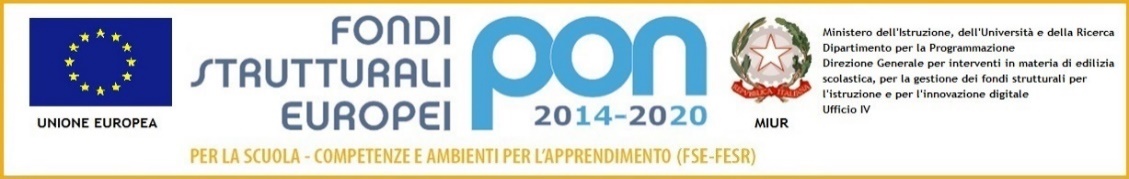 Ministero dell’IstruzioneIstituto Comprensivo Padre Pino PuglisiVia Tiziano, 9 – 20090 Buccinasco (Milano)tel. 0248842132 - 0245712964 – fax 0245703332e-mail: miic8ef00b@istruzione.it – icpadrepinopuglisi@gmail.compec: miic8ef00b@pec.istruzione.itRICHIESTA SVOLGIMENTO ATTIVITA’ DIDATTICA AL PROPRIO DOMICILIOIl/la sottoscritto/a ____________________________________________________ nato a _______________________________   il ____________________________docente a tempo determinato/indeterminato in servizio presso la scuola secondaria di primo grado Laura Conti  nelle classi: _____________________________________________________________________tenuto conto della disposizione di servizio, Circ. 57  del    4/11/2020, chiede di poter svolgere le attività didattiche in sincrono previste per le classi seconde e terze presso il proprio domicilio nei seguenti giorni (eliminare i giorni per cui non vi è richiesta e indicare l’orario previsto):LUNEDì__________________________________________________________________________ MARTEDì_______________________________________________________________________MERCOLEDì _____________________________________________________________________GIOVEDì ________________________________________________________________________VENERDì ________________________________________________________________________Buccinasco, ______________________													FIRMA 									____________________VISTO, SI AUTORIZZA VISTO, NON SI AUTORIZZA 						Il Dirigente Scolastico								      Dott.ssa Antonella Lacapra